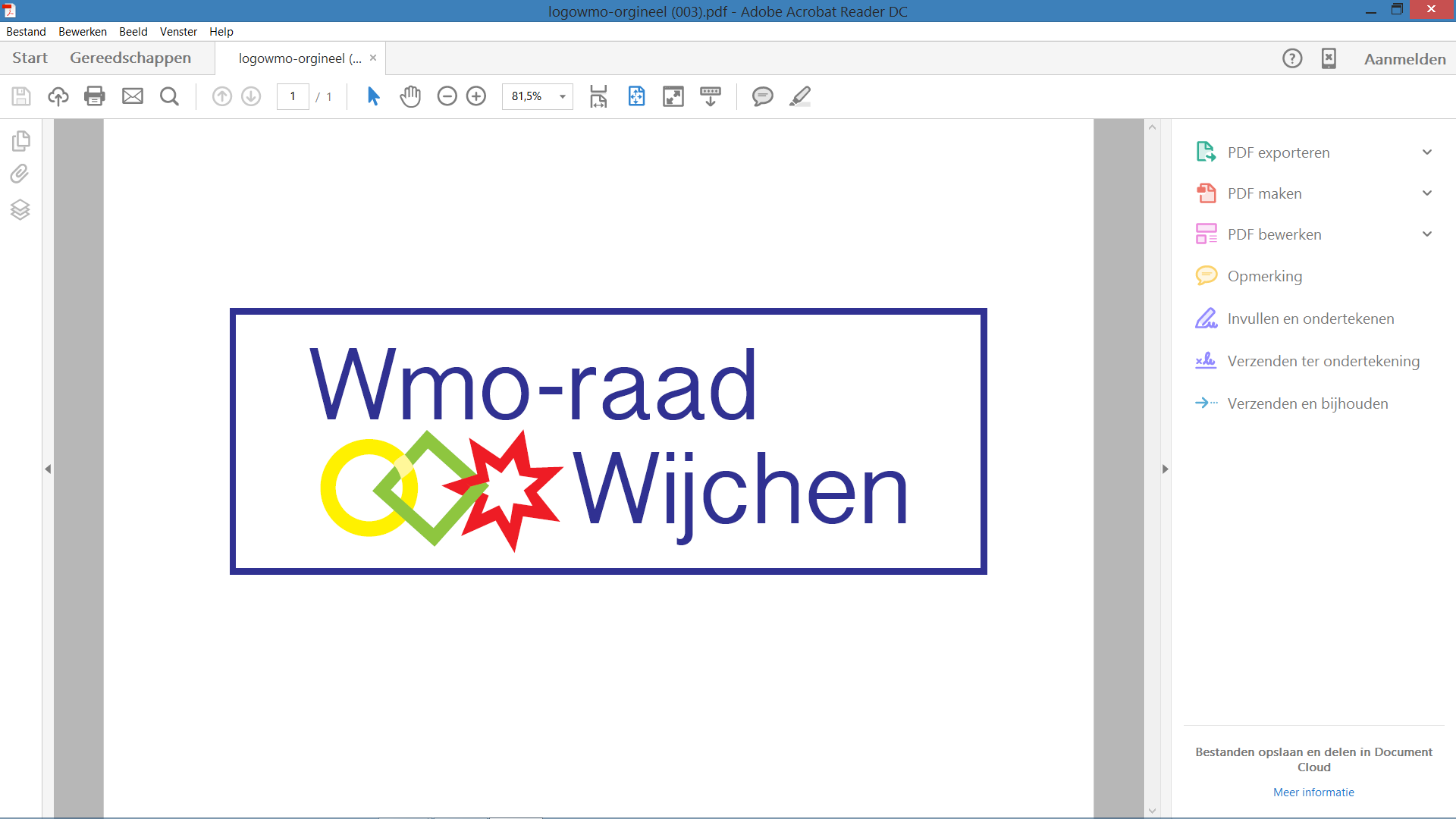 Opening De voorzitter opent de vergadering met het bericht dat één id later zal arriveren, de vaste notulist geniet van de vakantieVaststellen van de agendaOnder 5.4 wil de voorzitter verslag doen van het gesprek met een voormalig lid. Het tijdschema wordt aangepast.Voorzitter reageert op artikelen uit de Gelderlander over leerlingenvervoer, zie onder 5.5 Hij vraagt aandacht voor OpstapGoedkeuring van de notulen d.d. 8 juni 2022De notulen worden goedgekeurd. info vanuit het DBWijchense Koepel Soc. Domeinin de laatste vergadering is door de aanwezigen geëvalueerd.De “leden” van dat overleg vinden het zinvol zeker nog een jaar door te gaan, onder voorzitterschap van Sybert van GaalHet thema dat in de laatste vergadering besproken werd, was de nieuwe inburgeringswet. De vertegenwoordiger van Vluchtelingenwerk is bereid dit bij een WMO vergadering nader aan de orde te stellen. Onze vertegenwoordigers van de Wijchense Koepel blijven ons op de hoogte stellen, d.m.v. het doorsturen van de notulen van dat overleg.4.2	Stand van zaken brief FNV:Het probleem, van veel senioren, niet digi-vaardig, wordt in zijn algemeenheid onderkend. In Wijchen is de digitale communicatie een hot item. De contactpersoon, beleidsambtenaar blijft pleiten voor aandacht voor de senioren die digitaal niet voldoende onderlegd zijn. Het persoonlijk contact via spreekuur moet mogelijk blijven.4.3	De webinar over de participatieverordening:De voorzitter heeft de webinar kunnen bekijken, nadat het inloggen, na enige moeite, gelukt was. Dit laatste heeft hij onder de aandacht kunne brengen van de Landelijke Koepel Sociaal Domein . De participatieverordening wordt voor ons een belangrijk onderwerp. Hij roept op, hiervan op de hoogte te blijven door te googelen en hierbij speciaal de info van de Vereniging Nederlandse Gemeenten tot je te nemen. De nieuwe verordening kent wettelijke aspecten, waarbij plaatselijk verschillen gaan ontstaan.De secretaris zal de informatie over het inloggen nog een keer doorsturen. Je moet een account aanmaken.           4.4      Verslag van het gesprek van de voorzitter met het voormalig lid:De conclusie luidde dat het vertrokken lid zijn opzegging op een andere manier had moeten doen.Hierna komt ter sprake de zoektocht naar nieuwe leden.De wens een vrouwelijk lid met politieke interesse was al gewijzigd in de wens naar goede leden, passend in de huidige constellatie.Dit punt pas bespreken in de vergadering van december , zoals vermeld in de actielijst, wordt niet reëel  geacht.De suggestie wordt gedaan dit mee te nemen in het artikel, dat in de Wegwijs zal verschijnen. Henk, Hans en Betsie zullen zich buigen over dat artikel in september. 	4.5	Artikel over leerlingenvervoer in de Gelderlander.De contactambtenaar meldt dat met betrokken familie al was gesproken, voordat het artikel in de krant verscheen. Er moet beter gecommuniceerd worden, waar ouders met hun opmerkingen, vragen, klachten terechtkunnen. Via de chauffeur komen deze zaken niet bij het juiste adres.Voorzitter pleit er weer voor dat de duur van de rit vermeld moet worden in de verordening. Dit blijft een heikel punt.4.6	De jaarlijkse dank je wel activiteit van de gemeente Wijchen en Meervoormekaar:	Deze bijeenkomst zal plaats vinden op woe 27 sept, in ee middagbijeenkomst en een avondbijeenkomst. Secretaris zal het bericht doormailen. We ontvangen de nieuwe bestuurder van Kans en Kleur Dhr. Reint Bos en spreken met hem over de  cluster 4 leerlingen en armoede:Na enkele telefonische contacten moet de voorzitter medelen, dat Dhr. Reint Bos in sollicitatiegesprekken zit. Dit punt wordt verdaagd naar september.Hoe omgaan met www.wijwijchen.nl  en Wijwijchen ?De leden beschikten over een bijlage, waarin precies vermeld werd wat www.wijwijchen.nl precies voorstelt. Wijwijchen is de digitale voortzetten van een huis aan huisblad, dat enkele jaren terug in Wijchen verspreid werd. Zij moeten het hebben van advertenties.Het blijkt dat er van de WMO raad geen gegevens bekend zijn.Hierin wordt actie ondernomen. Voor en van Noortje met fotomoment Na het fotomoment , vervolgt Noortje met een aantal mededelingen.Zij moet de opmerking  over het vertrek van dhr. KipBevestigen. Helaas.Het cliënt-ervaringsonderzoek was nog niet voor externen gereed.In sept. agenderen.Een artikel in de krant over de inclusieagenda is in concept gereed.In vervolg op 5.5 meldt zij de problematische verkeerssituatie bij deMaartensschool. De wens naar een betere doorstroming is bij betrokkenen bekend. Welzorg blijft problemen geven. Er is een verbeterplan, dit wordtkritisch gevolgd.In de komende vakantieperiode signaleren we de volgende situaties:- tekorten bij de chauffeurs- tekorten bij de huishoudelijke hulpen- er komen meer aanvragen- personeelswisselingen- te weinig personeel beschikbaar die aanvragen kunnen  afhandelen. Onderstaande opmerking vanuit de vergadering werd gehoord:“De vraag naar zorg (het aanbod) maakt niet alles mogelijk, wellicht denken vanuit de situatie te kijken naar de mogelijkheden van het aanbod !”Rondvraag en sluiting:Eén van onze adviseurs, die inmiddels aangeschoven was, vond het fijn er weer eens een keer bij te zijn. De voorzitter  nodigde de adviseur uit mee te denken over kandidaten voor de WMO raad.We vervolgen in informele sfeer in de tuin van de pastorie.13 juli 2022PlaatsPastorie van de Antonius Abt KerkVoorzitter Henk GrootveldNotulist Gerard Wesseling      Aanwezig: WMO raad.     Gemeente Wijchen      Gasten Henk Grootveld, Gerard Wesseling,           Thea van Vlijmen,  Hans Gunsing, Betsie van der Wijst Noortje van de Pas geen